采购需求西沟街道综合服务中心室内装修工程厨房设备清单西沟街道综合服务中心室内装修工程厨房设备清单西沟街道综合服务中心室内装修工程厨房设备清单西沟街道综合服务中心室内装修工程厨房设备清单西沟街道综合服务中心室内装修工程厨房设备清单西沟街道综合服务中心室内装修工程厨房设备清单西沟街道综合服务中心室内装修工程厨房设备清单序号项目名称规格图片技术参数单位数量序号项目名称规格图片技术参数单位数量1四层成品货架1.2*0.5*1.6m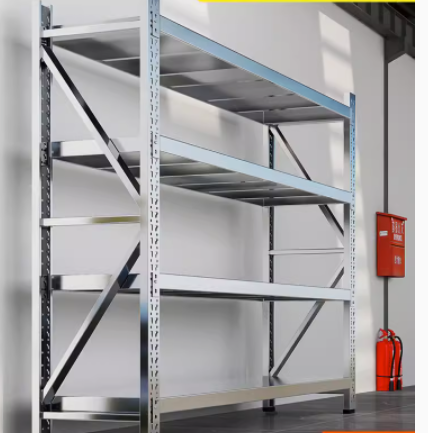 1、材质：优质304不锈钢，层板厚度1.7mm，三折边工艺处理；
2、支腿采用Ф43*1.5mm不锈钢圆管配不锈钢可调子弹脚；
3、层板用38*25*1.5mm不锈钢方管加固，间距≤500mm，所有焊接点均采用满焊处理方法。个92双门消毒碗柜 1.26*0.6m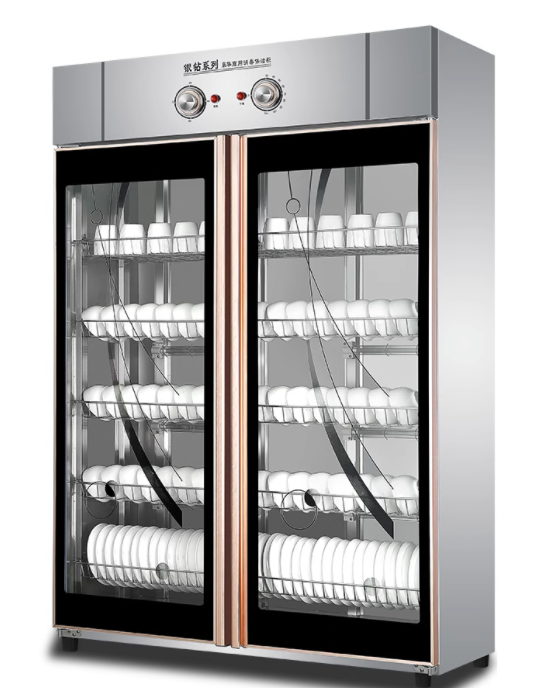 1、板材：油膜无指纹优质304不锈钢板；
2、箱体整体发泡，保温效果好；整体拉伸箱底，方便清洁；一体式修长把手，开关门轻松方便；配不锈钢消毒网筐，耐腐蚀不生锈；
3、旋钮控温、定时器，防水电源开关；
4、消毒温度：125℃~150℃；
5、加热方式：热风循环；
6、电压：220V；功率：4.4KW；
7、容量：不低于720L。个53四门高身雪柜 1.23*0.71m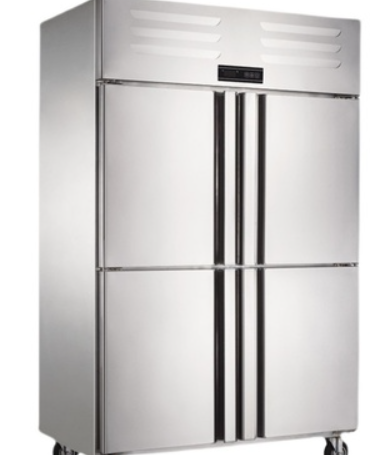 制冷方式：直冷
1、柜体采用优质304不锈钢板制作，60mm厚发泡保温层，超强锁冷；内胆整体拉伸，R角圆弧设计，无卫生死角，清洁方便；
2、90度自动回归门铰链，高韧性可拆卸PVC门封条，自带安全门锁；高承重可调节加粗层网搁架；高强度可调节柱脚；
3、优质品牌高效节能压缩机，纯铜管冷凝器；
4、控温类型：电子数字温控，控温范围：冷藏：4～-5℃，冷冻：-6～-15℃；
5、制冷剂：R134a；
6、容积：不低于870L，电压：220V，功率：约340W。个24垃圾桶100L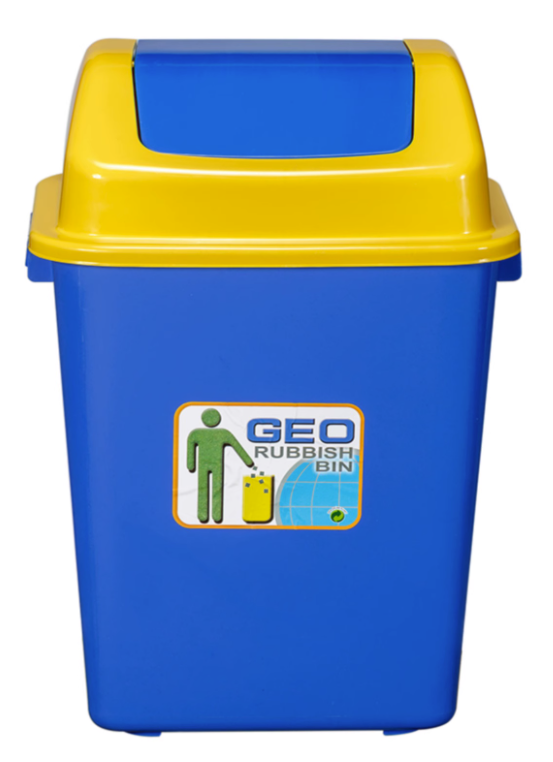 1、100L加厚垃圾桶；
2、采用HDPE材质，更加结实耐用；
3、带两个定向轮，易推拉挪动。个25保鲜工作台  1.8*0.8*0.8m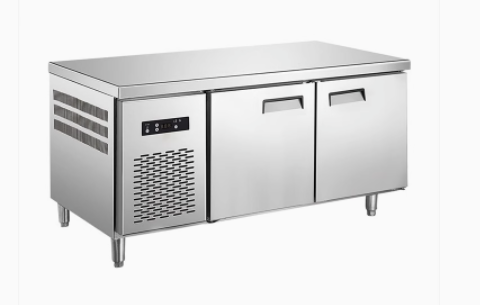 制冷方式：直冷
1、柜体采用优质304不锈钢板制作，60mm厚发泡保温层，超强锁冷；内胆整体拉伸，R角圆弧设计，无卫生死角，清洁方便；
2、90度自动回归门铰链，高韧性可拆卸PVC门封条，自带安全门锁；高承重可调节加粗层网搁架；高强度可调节柱脚；
3、优质品牌高效节能压缩机，纯铜管冷凝器；
4、数显温度控制器，智能控温，控温范围：冷藏-5℃～10℃；
5、制冷剂：冷藏：R134a；
6、容积：不低于490L，电压：220V，功率：约190W。个26三星水池1.8*0.7*0.8m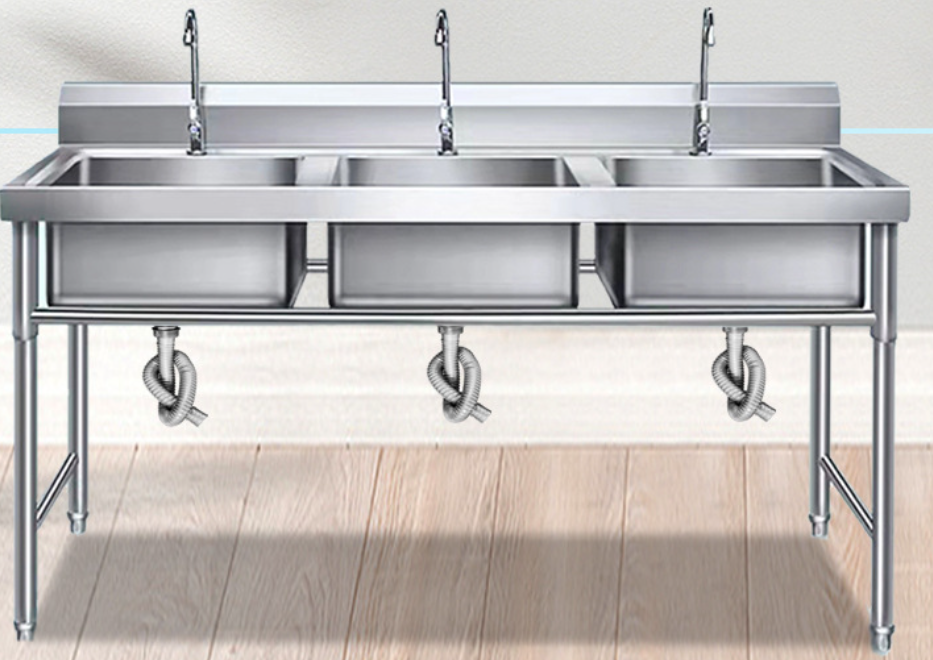 1、材质：优质304不锈钢，台面厚度1.7mm，水池厚度1.7mm，加强筋厚度1.5mm；
2、支架脚通采用Φ43*1.5mm不锈钢圆管，配不锈钢可调子弹脚；
3、支架横通采用Φ25*1.5mm不锈钢管；
4、提篮式不锈钢下水器，具有拦渣功能、防反味功能；
5、焊丝拉丝纹路一致，焊点整齐光滑，美观大方。个27两星水池1.2*0.7*0.8m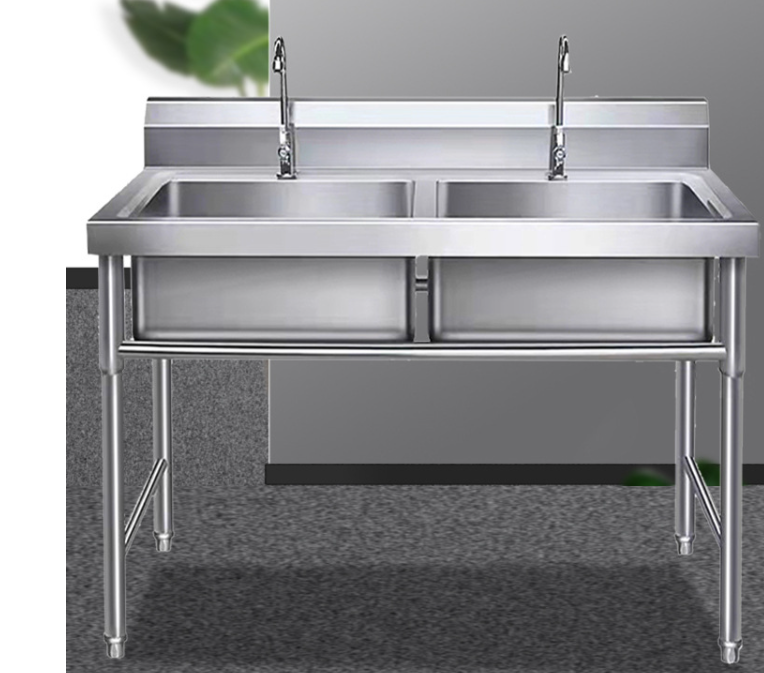 1、材质：优质304不锈钢，台面厚度1.7mm，水池厚度1.7mm，加强筋厚度1.2mm；
2、支架脚通采用Φ43*1.5mm不锈钢圆管，配不锈钢可调子弹脚；
3、支架横通采用Φ25*1.5mm不锈钢管；
4、提篮式不锈钢下水器，具有拦渣功能、防反味功能；
5、焊丝拉丝纹路一致，焊点整齐光滑，美观大方。个4本页合计本页合计本页合计本页合计本页合计西沟街道综合服务中心室内装修工程厨房设备清单西沟街道综合服务中心室内装修工程厨房设备清单西沟街道综合服务中心室内装修工程厨房设备清单西沟街道综合服务中心室内装修工程厨房设备清单西沟街道综合服务中心室内装修工程厨房设备清单西沟街道综合服务中心室内装修工程厨房设备清单西沟街道综合服务中心室内装修工程厨房设备清单序号项目名称规格图片技术参数单位数量序号项目名称规格图片技术参数单位数量8豆浆机 125型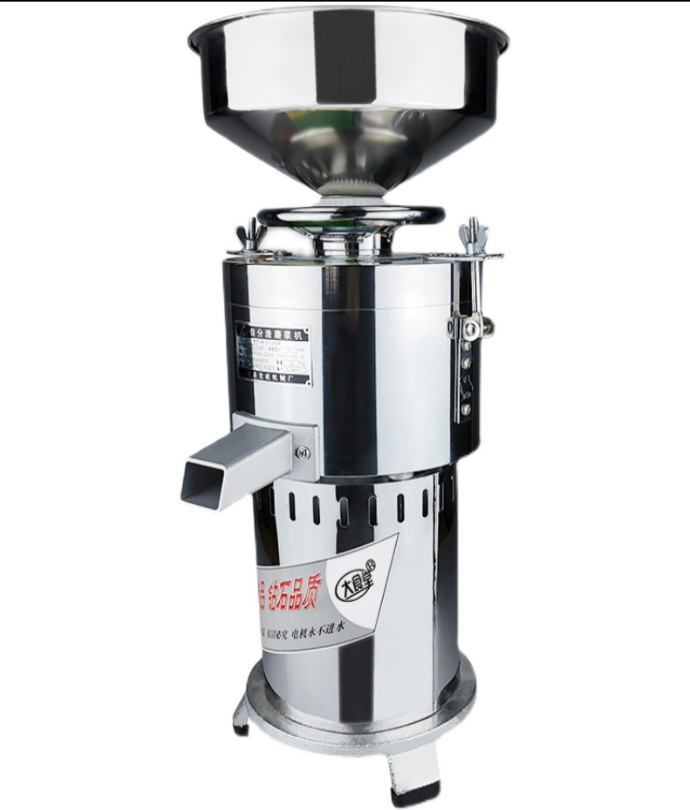 1、电压：220v；
2、功率：1500w；
3、滤网粗细：100目；
4、湿豆效率：180斤/小时台19打蛋机B20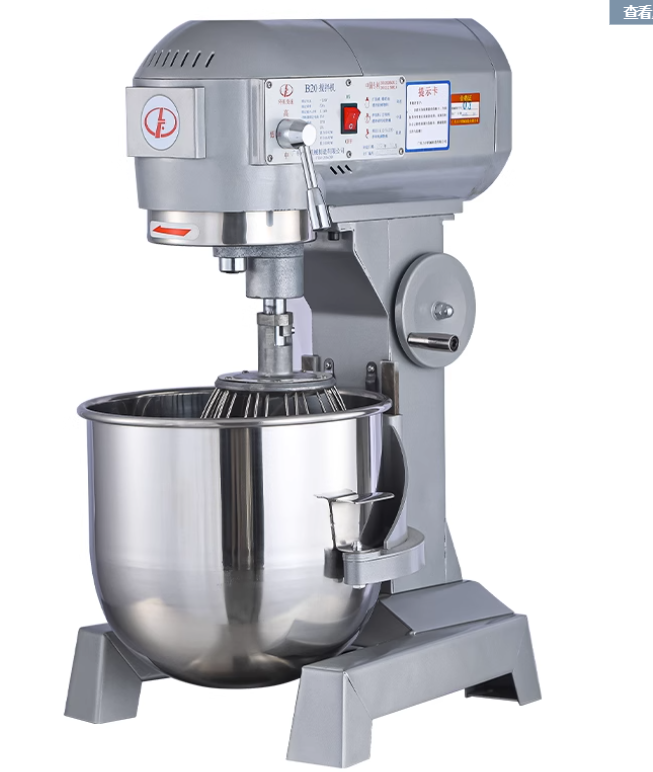 1、整体拉伸加厚不锈钢料桶：容积20L；
2、和面量：5kg/次；
3、配：不锈钢附件，三种规格搅拌抓手，搅拌轴转速：360/166/100RPM；
4、电压/功率：220V/1.1KW。台110馒头机2两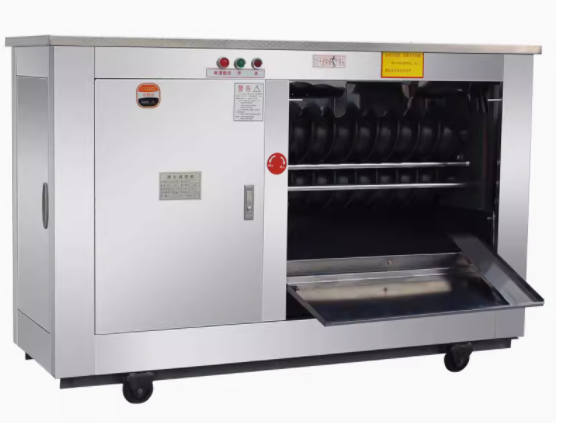 1、全不锈钢机壳；
2、对辊式馒头机；
3、生产能力：3900个/h，每分钟生产65个馒头，馒头标准定量：5、6、7、8、10个/500g干面粉（面团中面、水比例推存1:0.4~0.45）；
4、铜制电机，电机功率：380V/3KW。台111和面机25Kg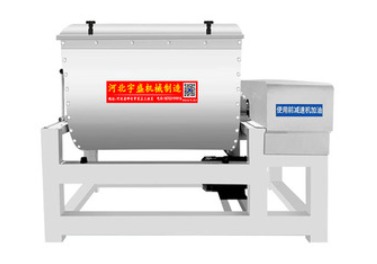 1、材质机壳采用不锈钢板，坚固美观，面斗采用优质不锈钢，防腐蚀、面桶容积0.099㎥、和面量25KG、铜质电机2.2KW。
2、低噪音和面机采用变速箱涡轮传动方式，带轮、链轮传动、三级变速两种传动方式。                        
3、自动翻斗和面机刀式绞龙，具有造型美观性能稳定力量强劲、坚固耐用。                         
4、电机内置式结构紧凑密封性好；电器控制采用触摸按钮，集成线路板交流接触器控制电机的启动、点动反转和止，按钮开关采用低压电，操作更安全。  台112压面机60型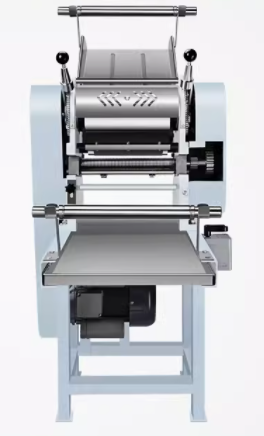 1、机身不锈钢材质，动力配备：1.5KW铜质电机，随机带两套刀组，380V 。                
2.生产能力：30-60kg/h台113土豆去皮机TP350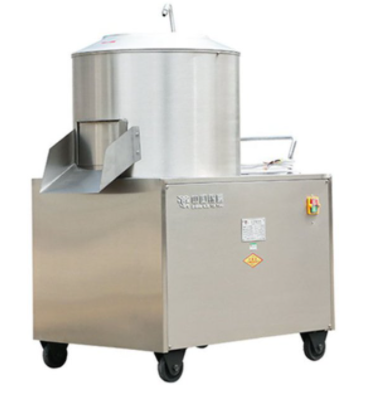 1、通体不锈钢材质，铜质防水电机，磨砂内胆可更换；
2、生产效率：240KG/H；
3、功率：380V/0.75KW或220V/1.1KW；
4、拨料盘直径：350mm，防水等级：IPX1。台114绞切肉两用机QJR-400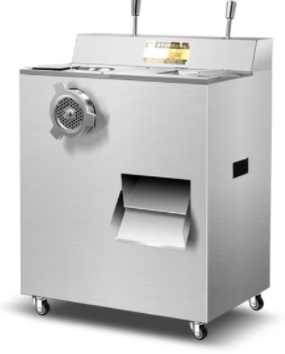 1、外壳与刀片、刀头为不锈钢；
2、切片产量：400kg/h；切丝产量：200kg/h；绞肉产量：100kg/h；肉片厚度：3mm、5mm；
3、功率：1.1kw
4、防水等级：IPX1
5、刀轴转速：470r/min，绞龙转速：302r/min，额定频率：50Hz；
5、外形尺寸：560*480*810mm，机器重量：80kg。台1本页合计本页合计本页合计本页合计本页合计西沟街道综合服务中心室内装修工程厨房设备清单西沟街道综合服务中心室内装修工程厨房设备清单西沟街道综合服务中心室内装修工程厨房设备清单西沟街道综合服务中心室内装修工程厨房设备清单西沟街道综合服务中心室内装修工程厨房设备清单西沟街道综合服务中心室内装修工程厨房设备清单西沟街道综合服务中心室内装修工程厨房设备清单序号项目名称规格图片技术参数单位数量序号项目名称规格图片技术参数单位数量15双炒双温灶2.0*1.1*0.8m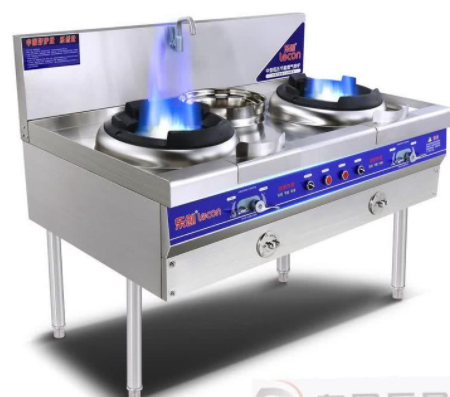 1、材质：优质304不锈钢，台面厚度为1.7mm，前板、侧板、后背板厚度均为1.7mm；
2、炉体骨架采用40*40*5mm国标角铁，焊接牢固，并采用防锈、喷漆处理；
3、炉膛采用A3，3mm热轧铁板，炉膛内采用整体耐火棉隔热及耐火砖砌结火位；
4、采用新型铸铁节能炉头；
5、厨用中压风机，用电280W*2/220V；
6、气管道采用无缝管焊接成型，水管采用镀锌铁管，风管采用Φ60镀锌风管；
7、温锅上方配摇摆水龙头；
8、带电子打火和熄火保护装置。
9、炉通脚Φ50mm无缝不锈钢管，配可调炉身高度的不锈钢子弹脚。个116双头大锅灶2.2*1.1*0.8m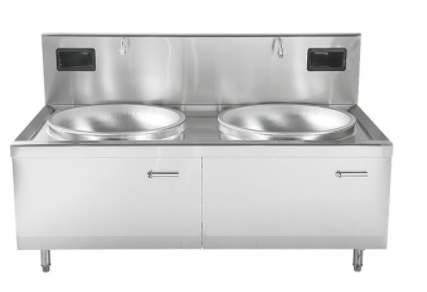 1、材质：优质304不锈钢，台面厚度为1.7mm，前板、侧板、后背板厚度均为1.7mm；
2、炉体骨架采用40*40*5mm国标角铁，焊接牢固，并采用防锈、喷漆处理；
3、炉膛采用A3，3mm热轧铁板，炉膛内采用整体耐火棉隔热及耐火砖砌结火位；
4、采用新型铸铁节能炉头
5、厨用中压风机，用电280W*2/220V；
6、气管道采用无缝管焊接成型，水管采用镀锌铁管，风管采用Φ60镀锌风管；
8、灶眼上方配水龙头，配铁锅；
9、带电子打火和熄火保护装置。
10、炉通脚Φ50mm无缝不锈钢管，配可调炉身高度的不锈钢子弹脚。个117双门蒸饭车24盘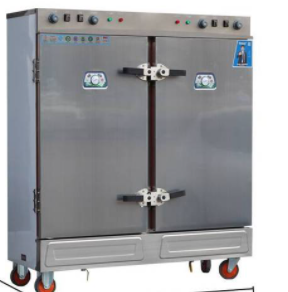 1、材质：优质304不锈钢板，蒸柜门采用聚脂发泡填充；配有磁力胶边并用加重弹簧固定；
2、炉体骨架40*40*4mm国标角铁；
3、炉膛采用A3、5mm热轧铁板；
4、炉通脚Φ50mm无缝不锈钢管，内含实心钢柱，下配可调炉身高度的不锈钢子弹脚；
5、炉膛内采用进口高级耐火棉隔热及耐火砖砌结火位；
6、国产优质节能炉头，带熄火保护装置；
7、手柄、螺丝、铆钉、全部采用不锈钢材料，永不生锈。个118电饼铛5KW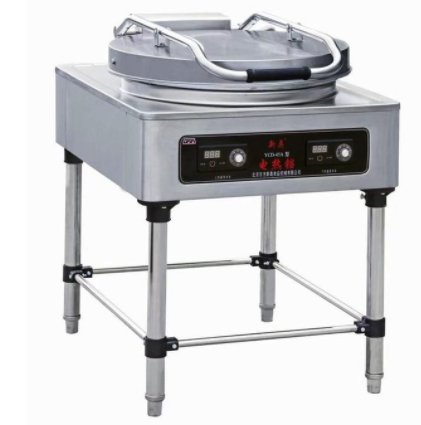 1、锅用铝合金铸造，上下自动控温加热，带漏电保护；
2、柜体和外壳采用1.0mm不锈钢板；
3、功率：5Kw/380V。个119三门六控烤箱1.25*0.8*1.6m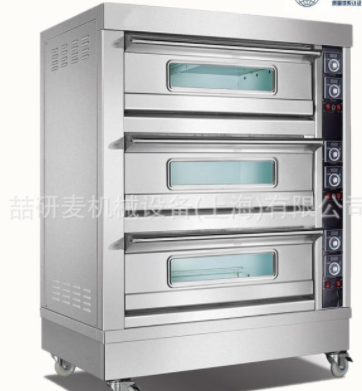 1、三层六盘；
2、功率：约20kw/380V；
3、材质：外壳采用优质304不锈钢板；分上、中、下三层全自动控温，全封闭式整体环保耐高温材料，数字显示温控器，显示定时报警装置；
4、全玻璃炉门带大可视窗及照明灯；
5、超温安全保护等；
6、盘子用铝制不粘烤盘制作；
7、底部带万向脚轮；
8、炉面火、炉底火独立控制，各采用九条发热管，食物烘烤更均匀。个120保温汤锅车0.7*0.7*0.8m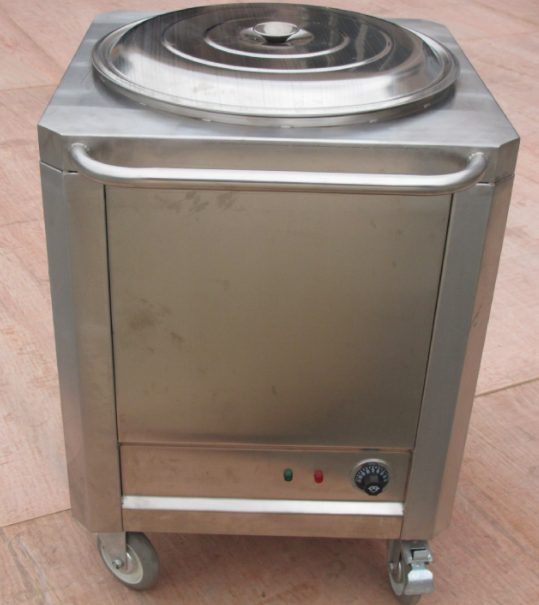 1、柜体采用优质304不锈钢，厚度1.5mm；
2、采用双层全发泡保温桶，保温效果持久；
3、整体框架用38*38*1.5mm不锈钢方管焊接而成；
4、把座采用Φ38*1.5mm不锈钢圆管焊接，坚固耐用；
5、脚轮采用高耐磨尼龙转向轮。个121醒发箱16层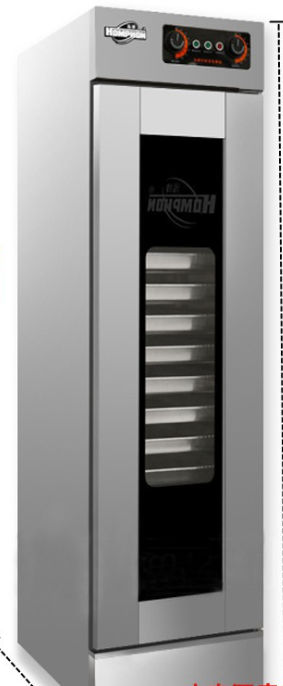 1、材质：优质304不锈钢，可视化玻璃门；
2、层数：16层；
3、标准盘尺寸：400mm*600mm
4、智能控制，恒温恒湿，醒发温度：0-85℃；
5、喷水制雾方式；
6、内部温湿空气连续循环对流，均匀发散分布；
7、自动进水，缺水自动断电保护；
8、功率：2.7KW。个1本页合计本页合计本页合计本页合计本页合计西沟街道综合服务中心室内装修工程厨房设备清单西沟街道综合服务中心室内装修工程厨房设备清单西沟街道综合服务中心室内装修工程厨房设备清单西沟街道综合服务中心室内装修工程厨房设备清单西沟街道综合服务中心室内装修工程厨房设备清单西沟街道综合服务中心室内装修工程厨房设备清单西沟街道综合服务中心室内装修工程厨房设备清单序号项目名称规格图片技术参数单位数量序号项目名称规格图片技术参数单位数量22木案工作台1.8*0.8*0.8m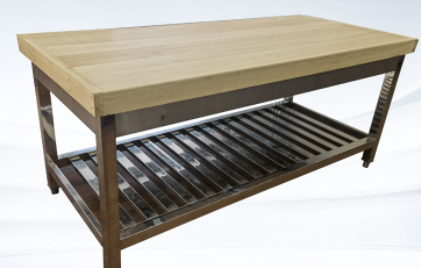 1、材质：优质304不锈钢，厚度1.7mm，木案采用50mm优质松木板；
2、台面下采用38*25*1.7mm不锈钢方管加固；
3、支架通脚Φ48*1.5mm不锈钢管配可调子弹脚，支架横通采用Φ25*1.5mm不锈钢管。个223热水器60升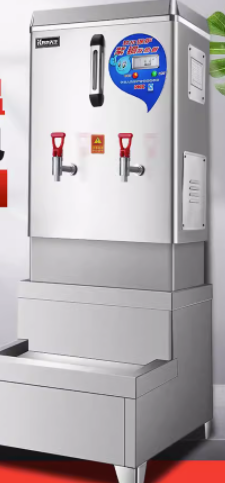 1、容积60升。
2、外壳全不锈钢烤漆，水箱式结构材质304食品级，全钢加热管。
3、产品采用耐用电器元件，具有自动进水、自动控温及水位和温度显示功能，微电脑控制。
4、防漏电、防干烧、防火、防开盖、防蒸汽五防安全设计，自动进水功能。
5、功率：10KW/380V。
6、带五级RO过滤6G压力桶（PP棉+活性炭+压缩碳+400加仑RO膜+T33、触摸按键、供水量90L/h。台124平板车0.6*0.9*0.9m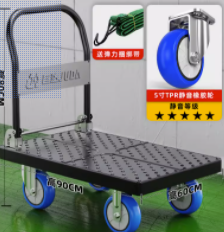 1、材质：优质304不锈钢磨砂板；
2、层面厚度为1.7mm，层面底设38*25*1.5mm不锈钢加强筋，Φ38*1.5mm钢管冷弯成型把手；
3、带两个定向轮，两个转向轮，转向轮带刹车功能。个225保温售饭台1.6*0.7*0.8m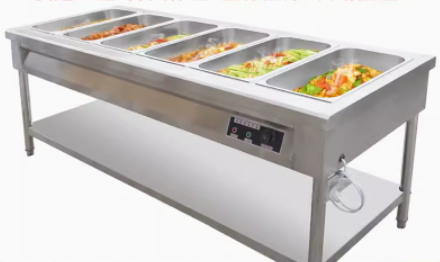 1、材质：优质304不锈钢，台面、侧板、背板1.7mm，内池1.5mm，加强筋1.5mm。
2、配优不锈钢电热管，配进水、排污阀，配可调温度控制器，配一次拉伸标准成形盆；
3、通脚采用38*38*1.5mm不锈钢方管配不锈钢调节脚；
4、电量：3KW/220V个726油烟净化一体机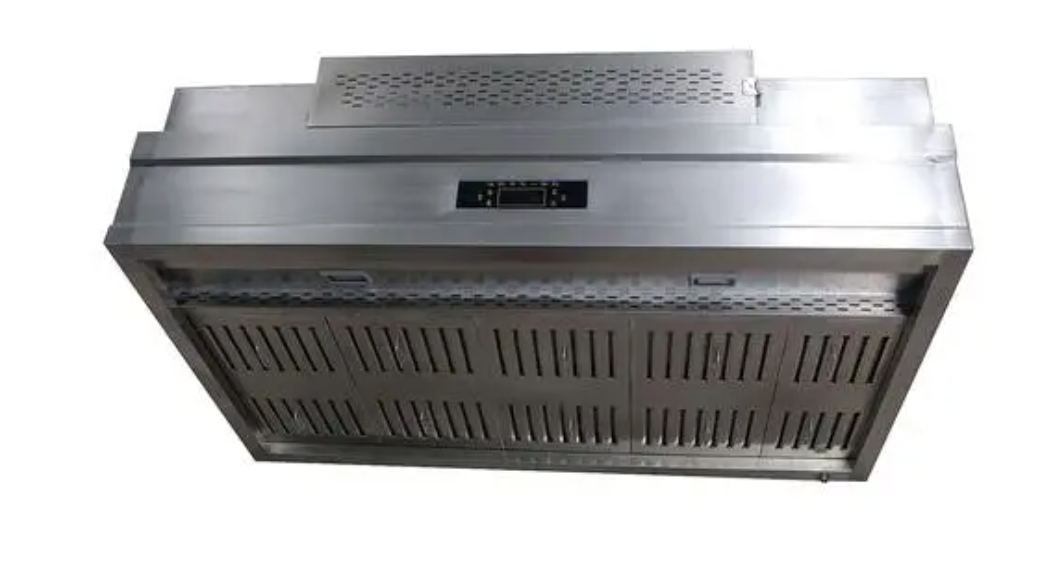 1、材质：优质304不锈钢，厚度1.5mm；
2、内置静音多翼风机（功率 1.8KW）；
3、每组5台运油扇（转速物理拦截）；
4、电子触摸屏集成控制系统；
5、配静电净化过滤箱；
6、配不锈钢接油槽及密封式烟罩灯；
7、高品质电源线路及控制器；
8、油烟净化率95%以上。m212.627移动式收餐车0.6*0.9*0.9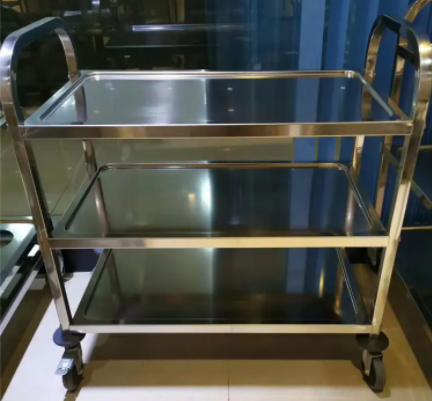 1、材质：优质304不锈钢，厚度为1.5mm；
2、层面底设38*25*1.5mm不锈钢加强筋；
3、底部采用超静音脚轮，带有刹车装置，两个定向轮，两个万向轮；
4、Φ25*1.2mm弯管扶手。个228收污台现场定制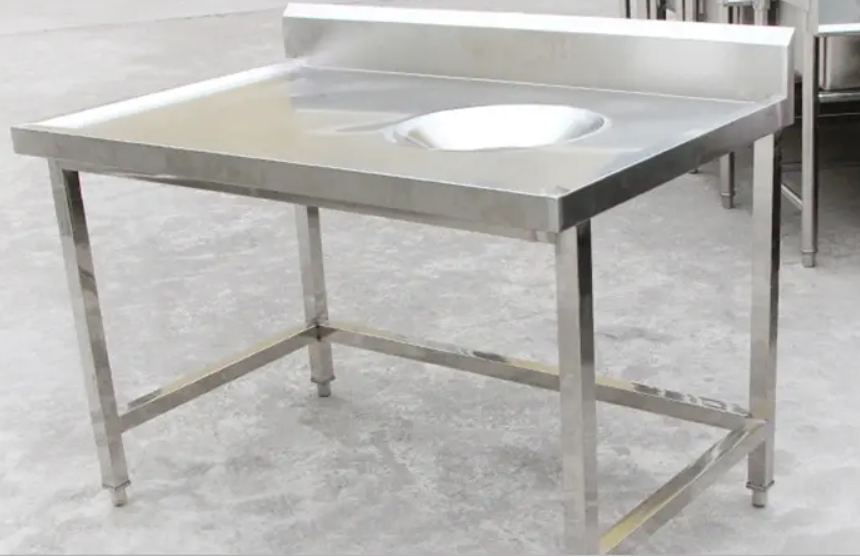 1、材质：优质304不锈钢，台面厚度1.7mm，并设有收残孔，面板下用38*25*1.7mm方管加固；
2、支架通脚采用Φ48*1.2mm不锈钢管，下配可调子弹脚。个2本页合计本页合计本页合计本页合计本页合计西沟街道综合服务中心室内装修工程厨房设备清单西沟街道综合服务中心室内装修工程厨房设备清单西沟街道综合服务中心室内装修工程厨房设备清单西沟街道综合服务中心室内装修工程厨房设备清单西沟街道综合服务中心室内装修工程厨房设备清单西沟街道综合服务中心室内装修工程厨房设备清单西沟街道综合服务中心室内装修工程厨房设备清单序号项目名称规格图片材质说明单位数量序号项目名称规格图片材质说明单位数量29餐饮小件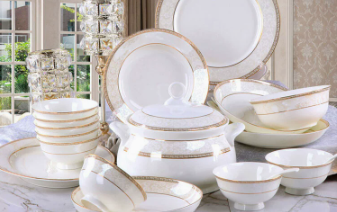 优质高骨瓷加金边。含量30%动物骨粉。套15030污水提升设备（隔油）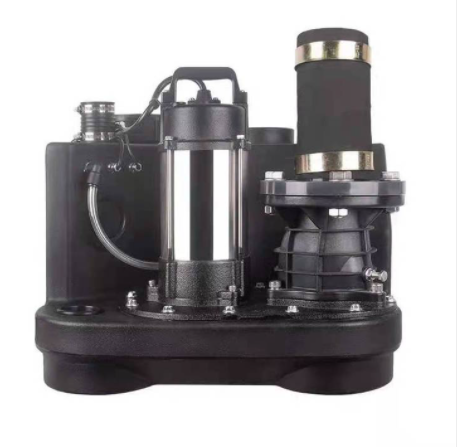 双泵
功率2*2.2KW
电压380V/220V
最大流量：40立方/h
额定流量20立方/h
扬程：20米
出水口径：DN80(Φ90mm)
进水口径：DN80(Φ90mm)
进水口：9个
容量：200升
涡流大通道
含安装所需要管道及配件电缆等物件。套1本页合计本页合计本页合计本页合计本页合计